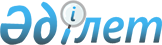 О признании утратившим силу решения Шалкарского районного маслихата от 16 февраля 2024 года № 190 "Об оказании дополнительной социальной помощи отдельным категориям нуждающихся граждан Шалкарского района к 35-летию вывода ограниченного контингента советских войск из Демократической Республики Афганистан"Решение Шалкарского районного маслихата Актюбинской области от 3 апреля 2024 года № 226. Зарегистрировано Департаментом юстиции Актюбинской области 8 апреля 2024 года № 8563-04
      В соответствии со статьей 27 Закона Республики Казахстан "О правовых актах" Шалкарский районный маслихат РЕШИЛ:
      1. Признать утратившим силу решение Шалкарского районного маслихата от 16 февраля 2024 года № 190 "Об оказании дополнительной социальной помощи отдельным категориям нуждающихся граждан Шалкарского района к 35-летию вывода ограниченного контингента советских войск из Демократической Республики Афганистан" (зарегистрированное в Реестре государственной регистрации нормативных правовых актов под № 8509).
      2. Настоящее решение вводится в действие со дня его первого официального опубликования.
					© 2012. РГП на ПХВ «Институт законодательства и правовой информации Республики Казахстан» Министерства юстиции Республики Казахстан
				
      Председатель Шалкарского районного маслихата 

С. Бигеев
